Mise en route (3 min)Écrire le titre du poème au tableau et demander aux apprenants de définir le mot “ Demain ”.En groupe. Discuter à l’oral. Et après, leur demander de regarder la vidéo et d’en suivre la lecture. Pistes de correction : Demain c’est l'avenir, c’est l’espoir d’une amélioration des circonstances de vie, de situations professionnelles, familiales, globales …https://www.youtube.com/watch?v=lXOw7dd81FQActivité 1  –  Le poème (5 min)Distribuer le poème aux apprenants et demander aux apprenants de lire le poème à haute voix.Après avoir lu le poème, leur demander de deviner le thème du poème.Activité 2  –  La  période de guerre  (5 min)Demander aux apprenants de situer le poème dans le temps.Pistes de correction :  C’est un poème de guerre, la révolution française (1789) , Waterloo (1815) , époque d'Hitler …Activité 3  –  Le lien entre le thème du poème et la biographie de Robert DESNOS.Robert Desnos (1900-1945) était un poète français. Il a eu une carrière littéraire comme écrivain. Il a composé des chansons, des scénarios et des chroniques cinématographiques. Il a fait aussi partie de la résistance et a combattu contre les Nazis et les collaborateurs français pendant la deuxième guerre mondiale.Questions possibles pour lier cette biographie au thème du poème : 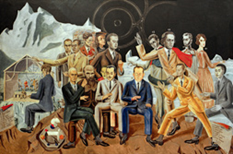 1.  Demander aux apprenants comment on organisait une résistance contre l'oppresseur en temps de troubles avant et maintenant (notre époque).Pistes de correction : exemple de réponses que pourraient proposer les apprenants du niveau de la fiche.Avant : le code Morse, par des messages écrits ou verbaux, etc.Maintenant : On fait des messages électroniques, etc.2.  Demander aux apprenants de suggérer l’état d'âme des résistants.Pistes de correction : Le dégoût, la colère, la frustration, l'anxiété, l’angoisse, la peur, le doute, etc.Activité 4  –   La nominalisation ( 15 min )Demander aux apprenants de changer les verbes en mots. Remarque : Ne pas oublier l’article indéfini (un, une, des)Pistes de correction : exemple de réponses que pourrait proposer les apprenants du niveau de la fiche.Activité 5 – Les antonymes (7 min)Demander aux apprenants de trouver le contraire des mots suivants.Correction :  Activité 6  –  La grammaire  (7 min)Demander aux apprenants de repérer le verbe dans le premier vers du poème.Ensuite, d’en dire le mode et le temps employés.Puis, d’en donner l’infinitif et de dire la raison pour laquelle le poète a choisi ce mode.Pistes de correction :  Verbe : J’aurais Mode : ConditionnelTemps : PrésentInfinitif : AvoirChoix du mode : L’hypothèse, l’impossibilité, l'irréel, etc.Activité 7 – Interprétation des termes du poème. (10 min)Demander aux apprenants d’associer les mots ou les expressions ci-dessous avec ceux qui sont dans le tableau.Correction :  Activité 8  –  Vrai ou Faux (5 min)Demander aux apprenants de cocher la case Vrai ou Faux, selon le cas et d’en justifier la réponse par une citation tirée du poème.Activité 9  –  Le style du poème  (10 min)Demander aux apprenants de repérer la métaphore et la personnification contenues dans la première strophe.Piste de correction : La métaphore : Le poète compare le temps au vieillard.La personnification : Il donne au temps les attributions du vieillard qui souffre de multiples entorses qui vont avec l'âge.Activité 10  –  Texte à trous.  (10 min)Demander aux apprenants d'insérer les mots suivants dans la phrase ci-dessous. Le poème est un message ………………...et ……………………………...d’....................................... de ………………………….. contre les Nazis et les………………………………………… français pendant la guerre. Correction : Le poème est un message lyrique et intime d’engagement de résistance contre les Nazis et les collaborateurs français pendant la guerre. Activité 11  –  La reformulation.  (15 min)Demander aux apprenants d'utiliser les notes suivantes pour écrire un texte sur la vie de l’auteur.  Ne pas oublier de donner un titre.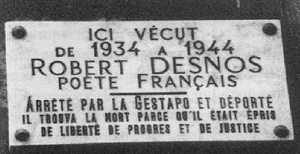 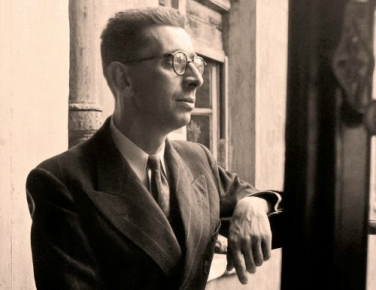 1900 : Naissance à Paris 1916 : Arrêt - école commerciale / Traducteur1922 : Intégration - groupe littéraire surréaliste - poète 1929 : Départ du groupe1939 : Début de la guerre / Mobilisation 1942 : Entrée dans la résistance1944 : Arrestation / Emprisonnement / Transfert - camps de concentration1945 : Evacuation du camp / Cause - Libérer - Alliés / Mort par typhus.Piste de correction  Biographie / résistantRobert Desnos est né à Paris en 1900. A l’âge de 16 ans, Il arrête ses études à l’école commerciale et s'intéresse à la traduction. En 1922, il intègre le groupe des futurs surréalistes et participe à leurs expériences poétiques. Sept ans plus tard, il s'exclut du mouvement surréaliste. En 1939, au début de la guerre, il est mobilisé. En 1942, il entre dans un réseau de résistance. En 1944, il est arrêté, emprisonné et déporté aux camps de concentration. L’année suivante, on a évacué les camps grâce à la libération par les alliés.  Atteint du typhus, il meurt dans la même année.Activité 12  –  Message (10 min)Demander aux apprenants d’imaginer ce que, une fois décodé, pourrait vouloir dire le message suivant provenant (d’un des membres de la résistance, d’un camarade de classe etc…)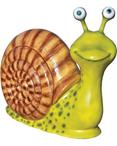 Message : Les escargots s’attardent dans le jardin. 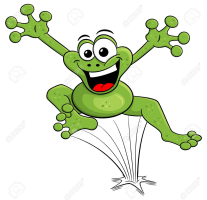 Les grenouilles sautent déjà. 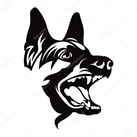 Les chiens aboient. Piste de correction : Interprétation possible du message- Les nouveaux membres de la résistance ne sont pas prêts ; Les collaborateurs arrivent en trombe ; Les allemands sont nerveux.- Les profs de français sont toujours en pause cigarette ; les grades 12 font le bazar dans le couloir ; Les surveillants les envoient tous en colle.Portfolio Section A : Rédaction courte sous conditions contrôlées (200 - 300 mots)Consigne : Vous êtes Robert Desnos et vous réalisez qu'on a besoin de membres dans la résistance. Vous écrivez une lettre de motivation pour sensibiliser vos compatriotes à vous rejoindre.OU Section A : Rédaction courte sous conditions contrôlées(200-300 mots)Consigne :Vous êtes un ami / une amie de Robert Desnos, vous décidez de rejoindre (ou de ne pas rejoindre) la résistance et vous expliquez les raisons de votre décision.  Fiche réalisée parPierrette MAKASU, UNISAChristine NUTTER, Parel Vallei High School, Somerset-WestDemain, Robert DESNOSFICHE ENSEIGNANTNiveau A2/B1Objectifs principaux de la fiche - Développer une appréciation du poème- Découvrir le thème du poèmeObjectifs linguistiques- Enrichir son lexique sur le thème du poèmeActivités pour le portfolio- Rédaction sous conditions contrôlées 200 à 300 motsMatériel- TBI- Présentation de la vidéoVerbesNomsAttendreUne attentePressentirUn pressentimentSouffrirUne souffranceGémirUn gémissementVivreUne vieParlerUne parole, un parloirPerdreUne perteTémoignerUn témoignage, un témoinDormirUn sommeil, un dortoirProuverUne preuve1La forceHLa faiblesse2L’espoirALe désespoir3La vieillesseGLa jeunesse4Neuf / neuveFVieux, ancien...5VeillerIDormir6La lumièreBLes ténèbres7Le bruitJLe silence8La nuitELe jour9Le présentCLe passé10L’auroreDLe crépuscule12345678910HAGFIBJECDÂgé de cent mille ansDepuis toujours DemainLa force de l’espoirGuetter l’auroreL’espoir de l'arrivée des alliés pour la libérationVieillardLe stress de la guerre qui rend vieux Bruit Le danger ou l’ennemi NousLa résistance ou les gardiens de la libertéLe feuLa liberté À voix basseEn secret Tendons l'oreilleÊtre surveillé tout le temps Nous ne dormons pasÊtre fatigué Piste de correction : VraiFaux1. Le poète avait perdu l’espoir.Justification : « ...pressenti par l’espoir.” x2. Le temps passe en silence.Justification : « Le temps peut gémir.”x3. L’aurore c’est le début de la journéeJustification : « Le temps peut gémir.”x4. Ils dorment sur leurs deux oreilles.Justification : « Nous tendons l’oreille.”x5. Une entorse c’est un malaise physique.Justification : “ ...souffrant de multiples entorses.”xintime                      résistance                      engagement                          collaborateurs                       lyrique